Животные по-английски – база, которую проходят все учащиеся при изучении английского языка. Чтобы ваш словарный запас не заканчивался на собачках и кошечках нужно приложить немного усилий. Для того, чтобы вам было легче выучить названия животных, они разделены на две группы: домашние и дикие. В данном материале вы найдете списки, где представлены животные по-английски с транскрипцией. Ниже вы найдете, интересные и цветные карточки с картинками, вы можете пользоваться ними самостоятельно при изучении языка. Таким образом, изучение животных будет для вашего ребенка очень интересным.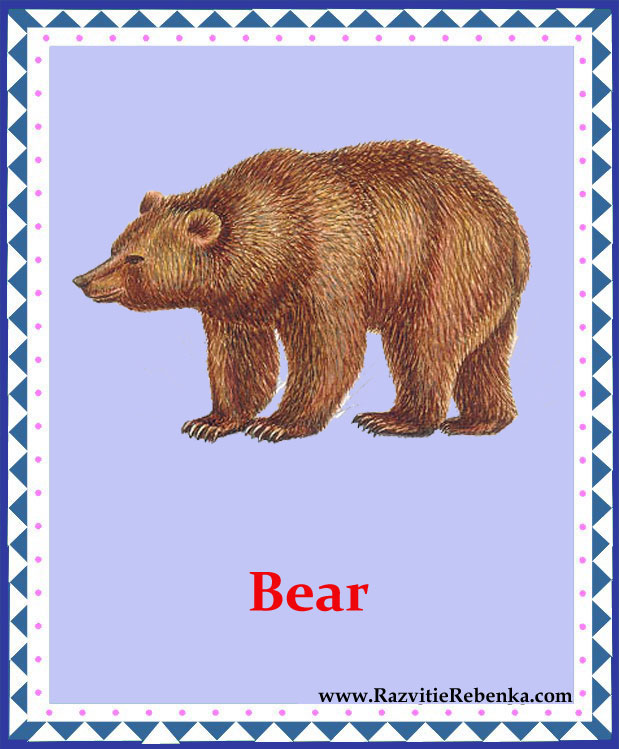 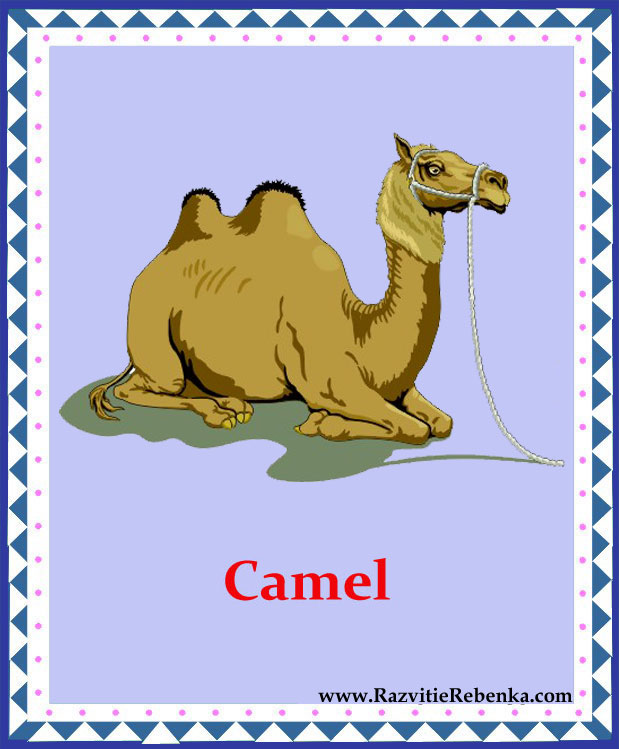 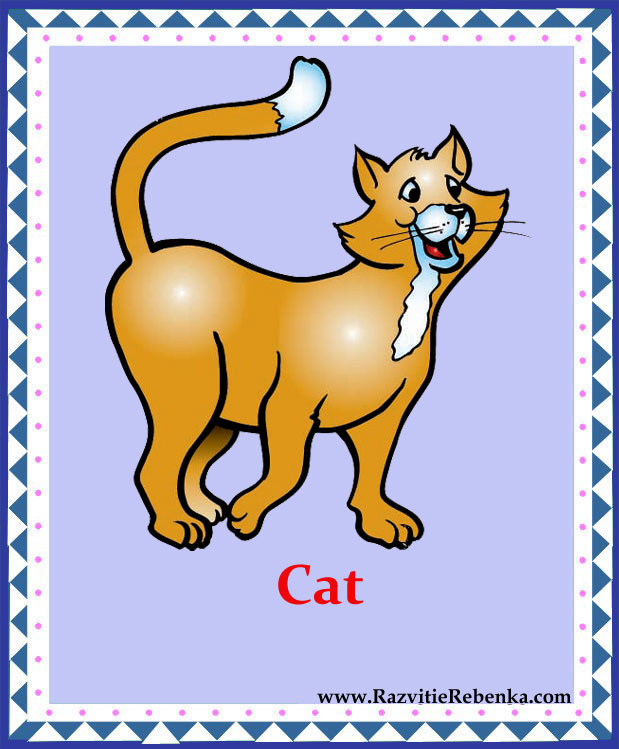 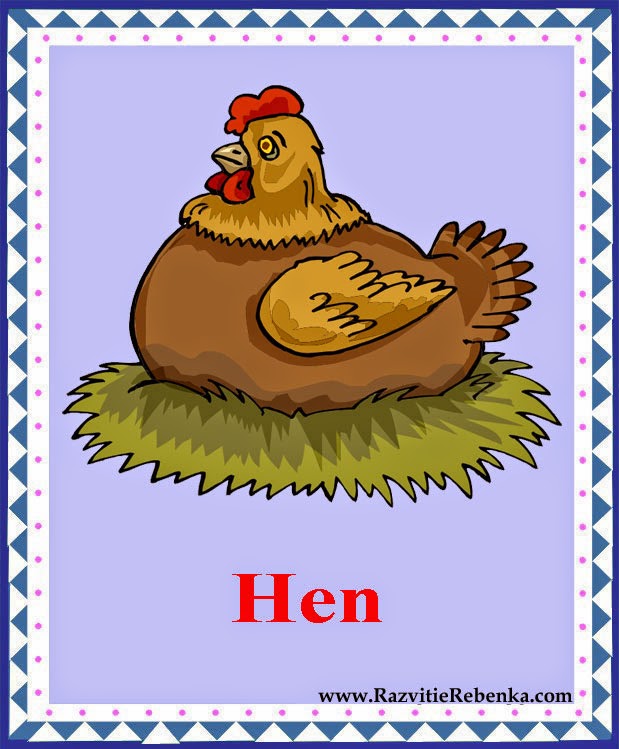 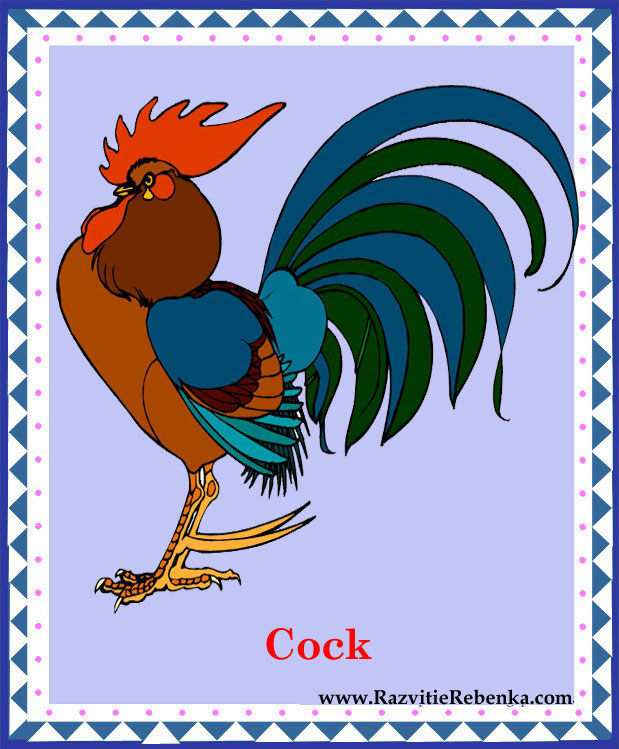 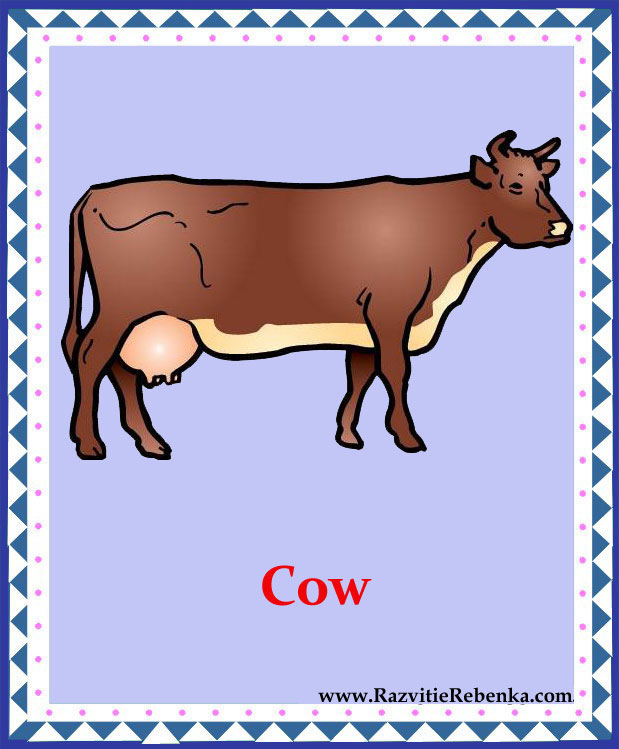 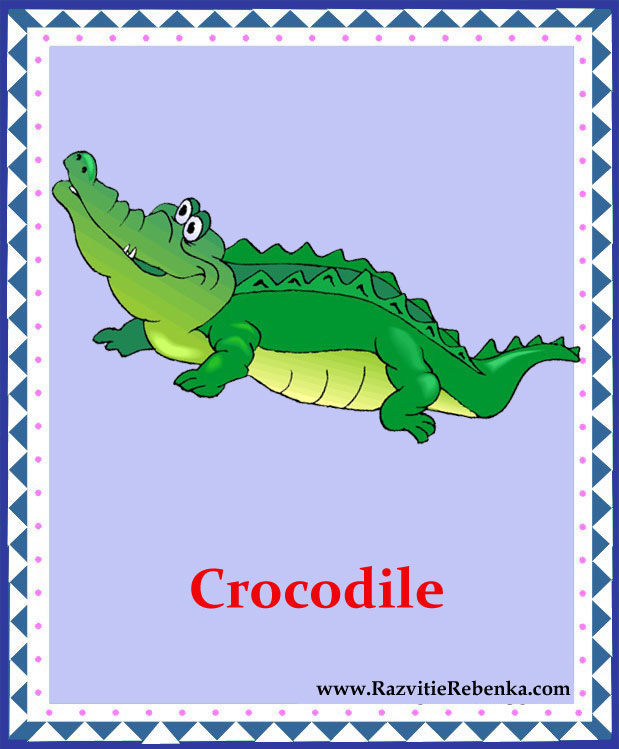 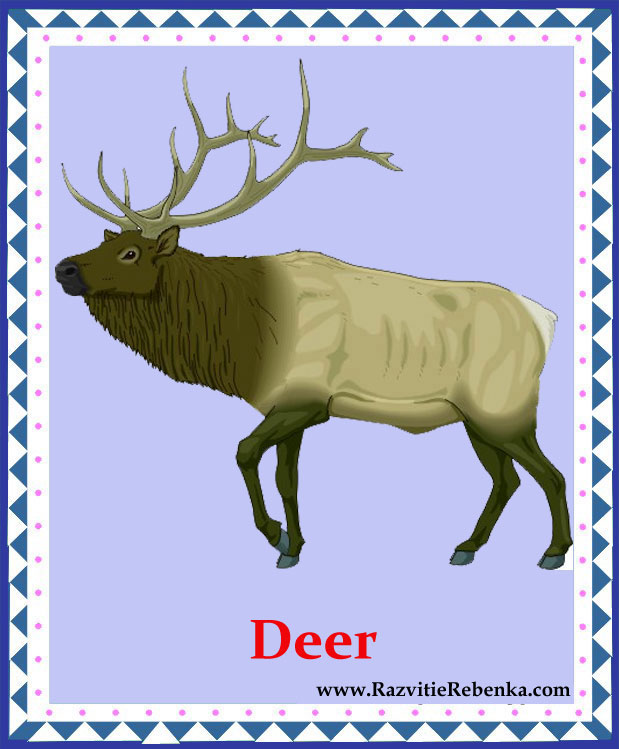 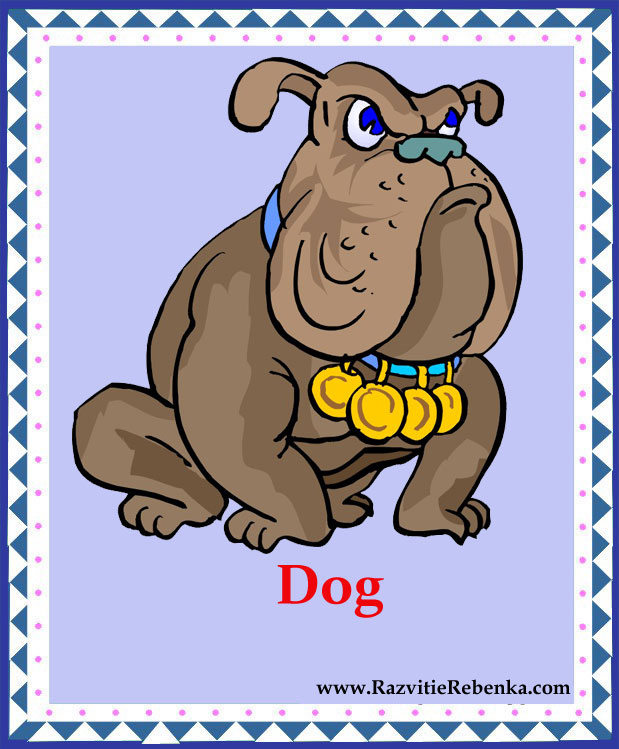 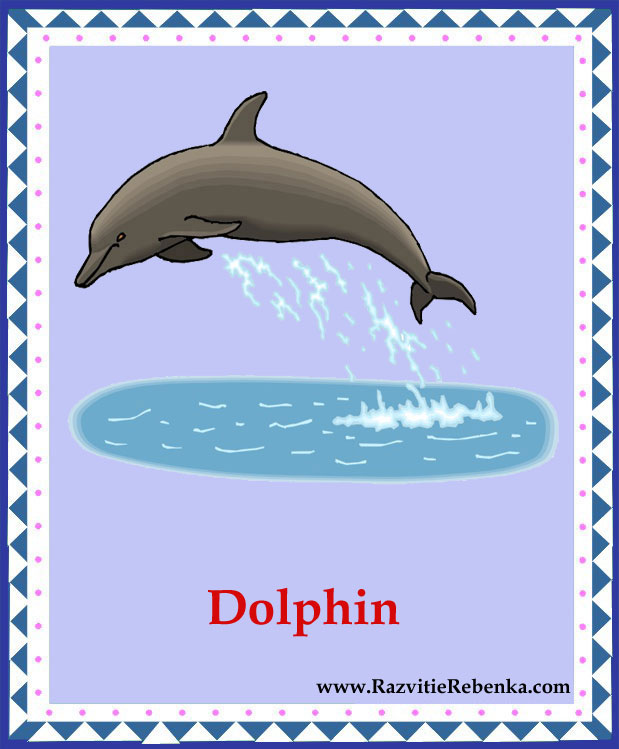 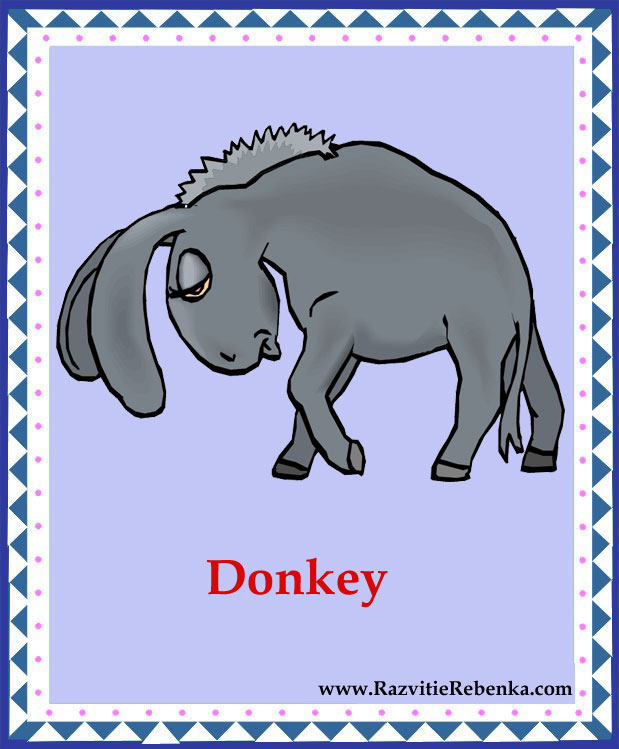 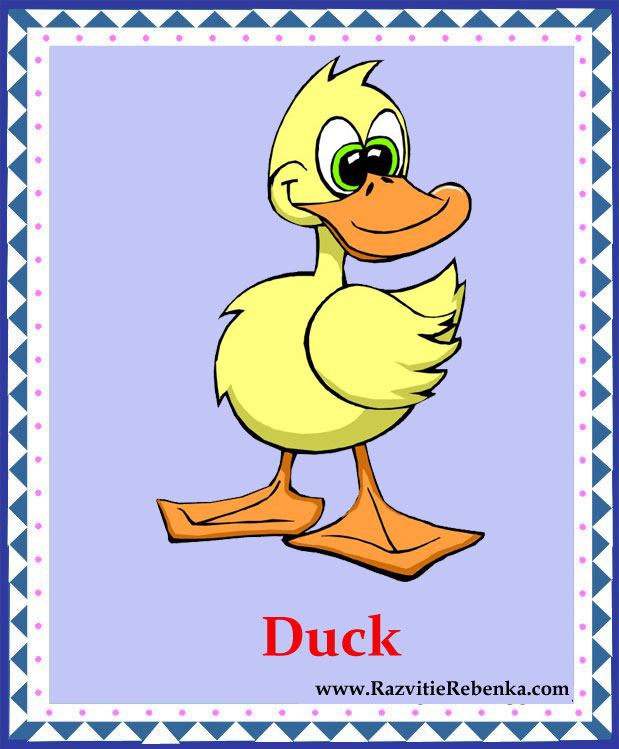 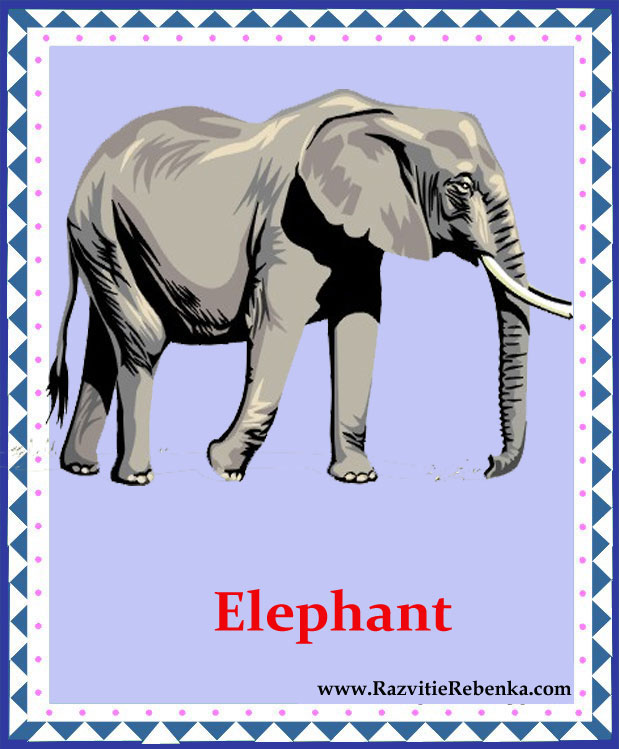 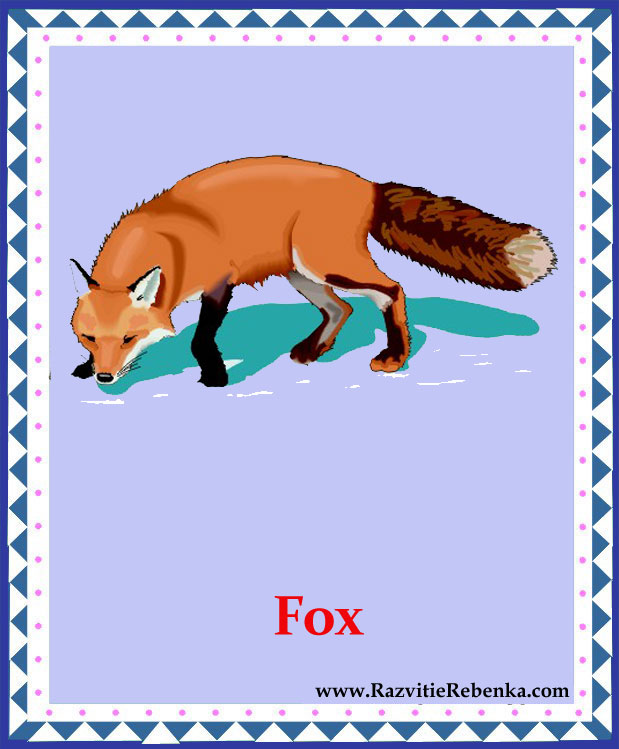 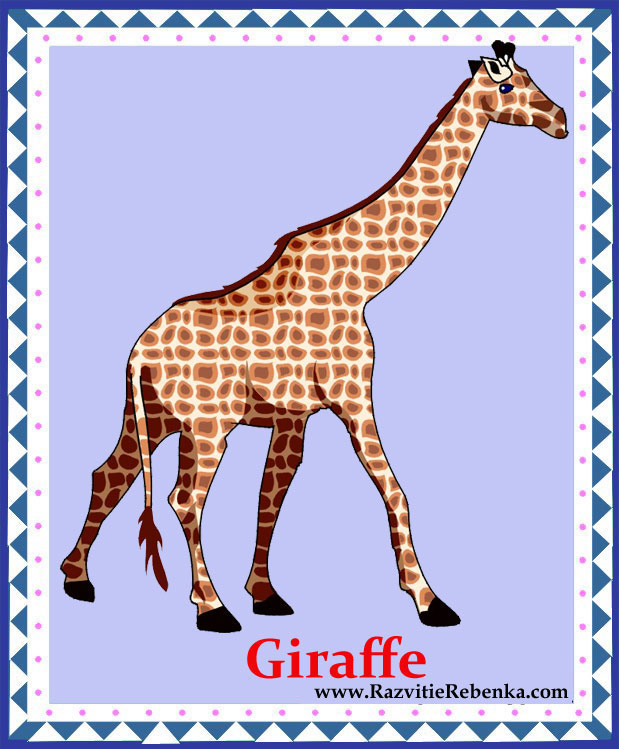 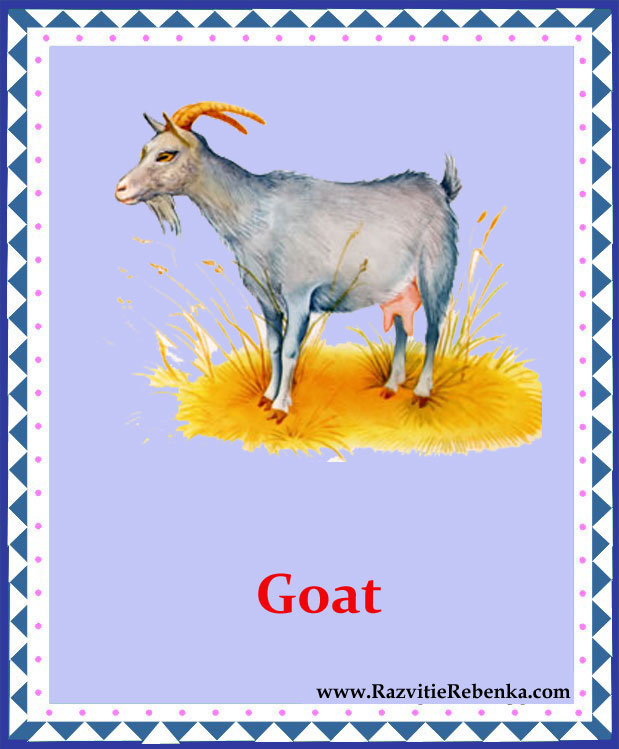 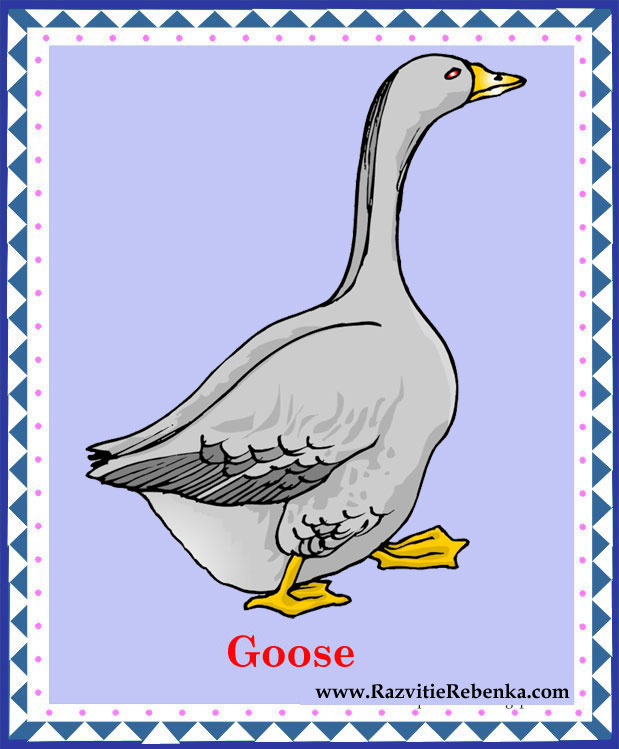 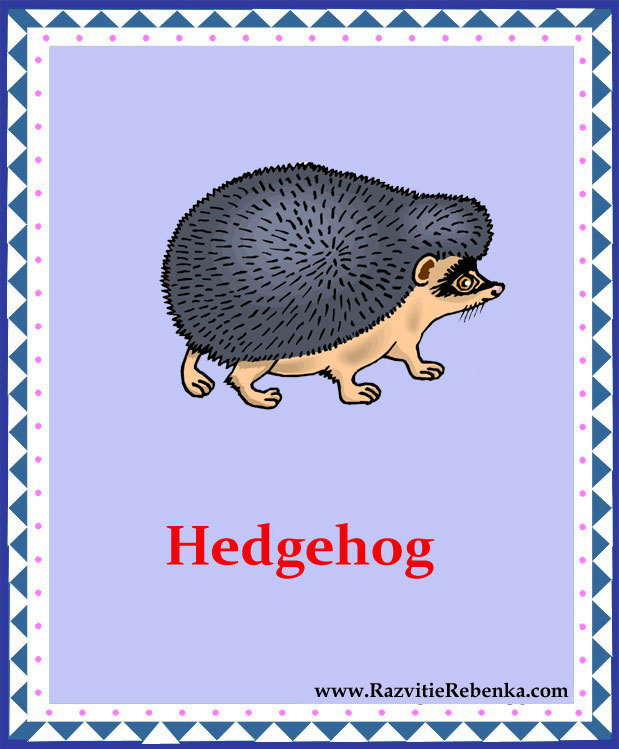 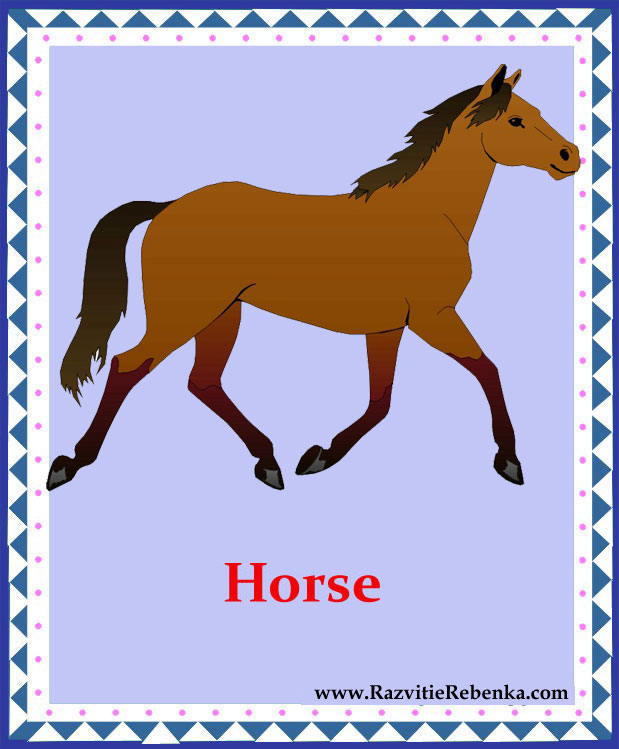 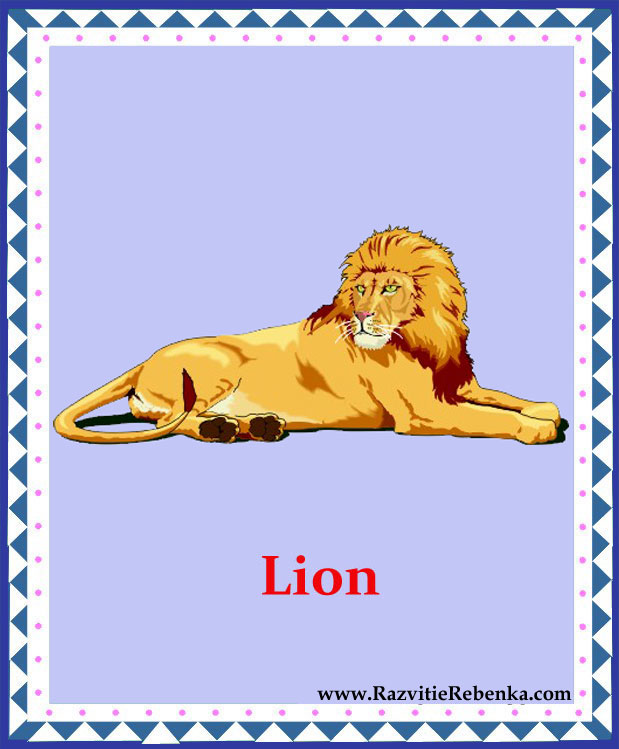 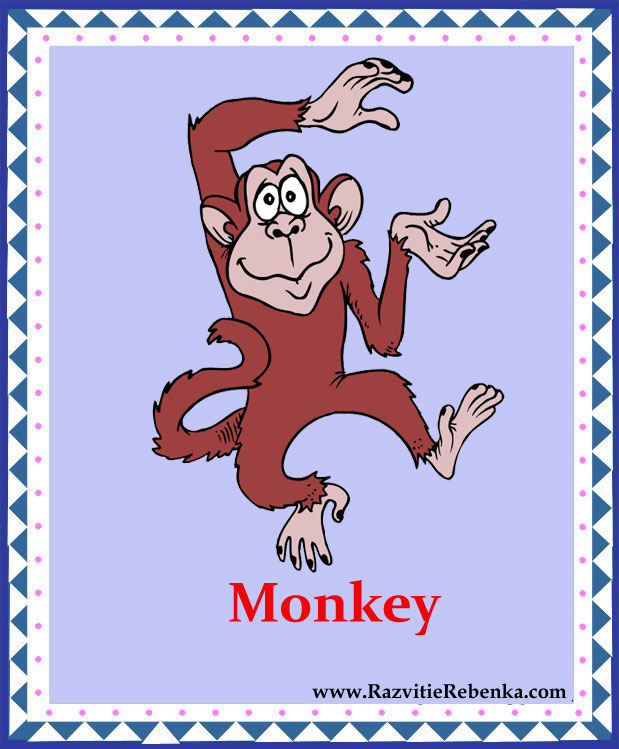 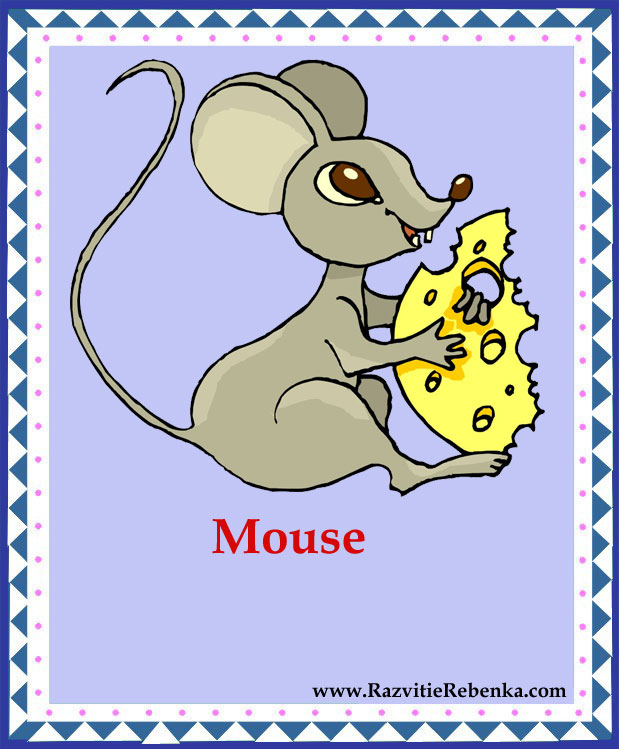 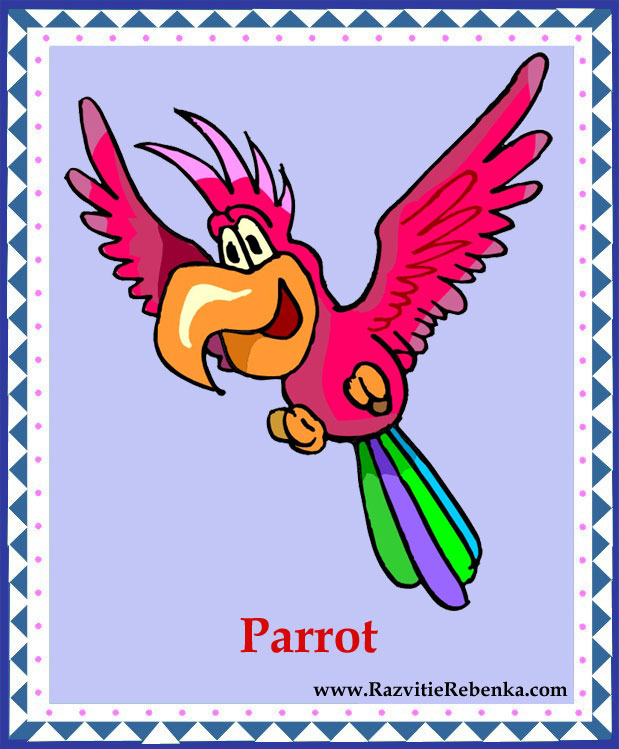 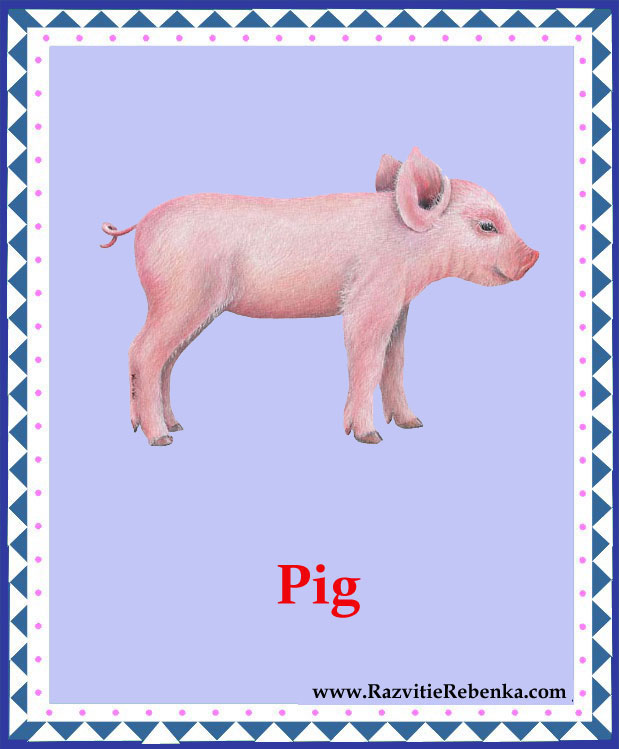 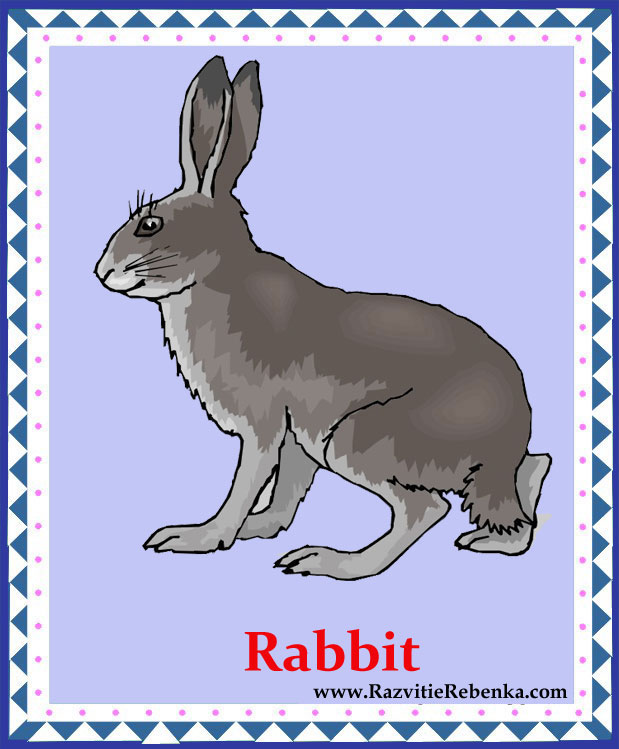 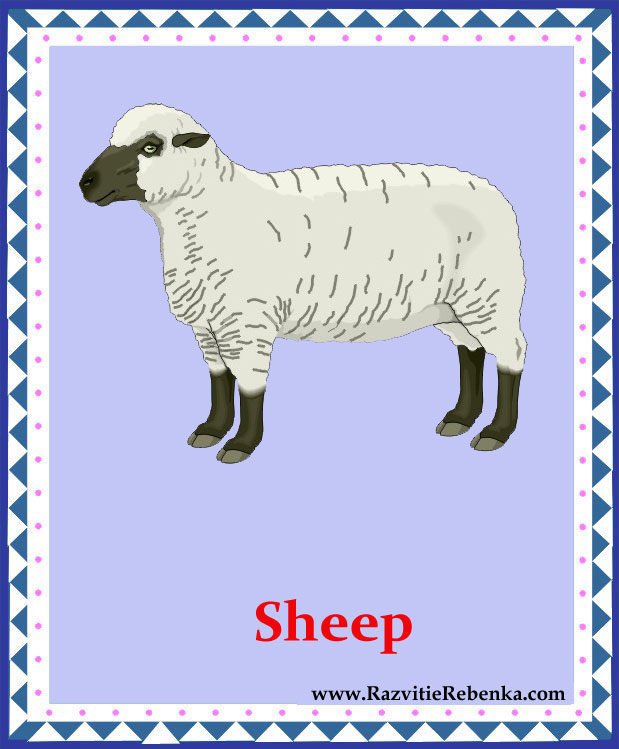 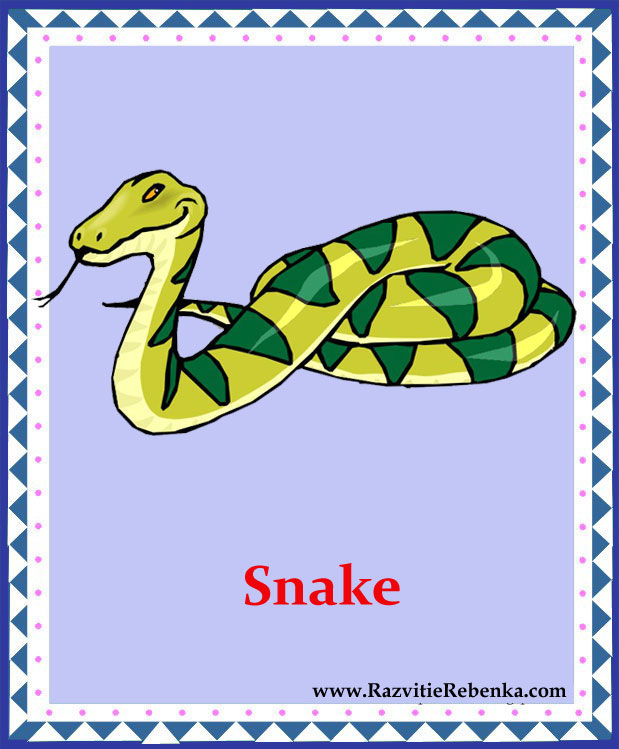 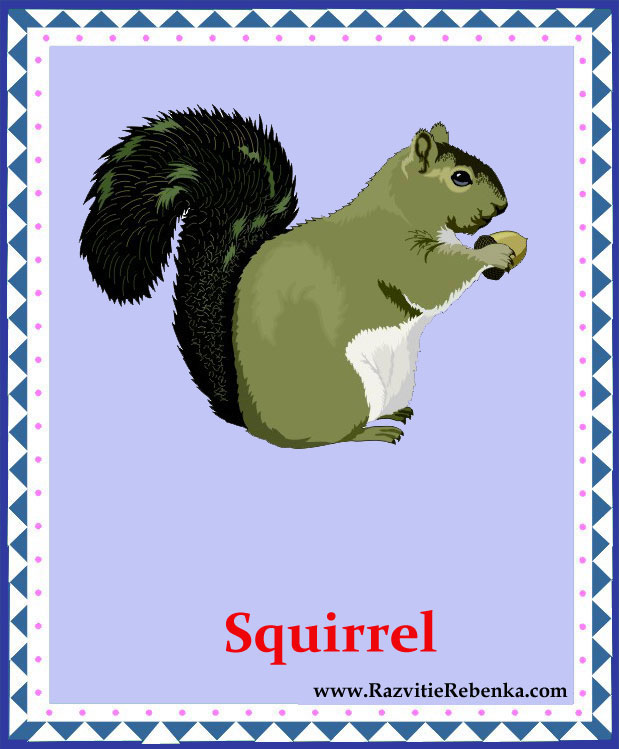 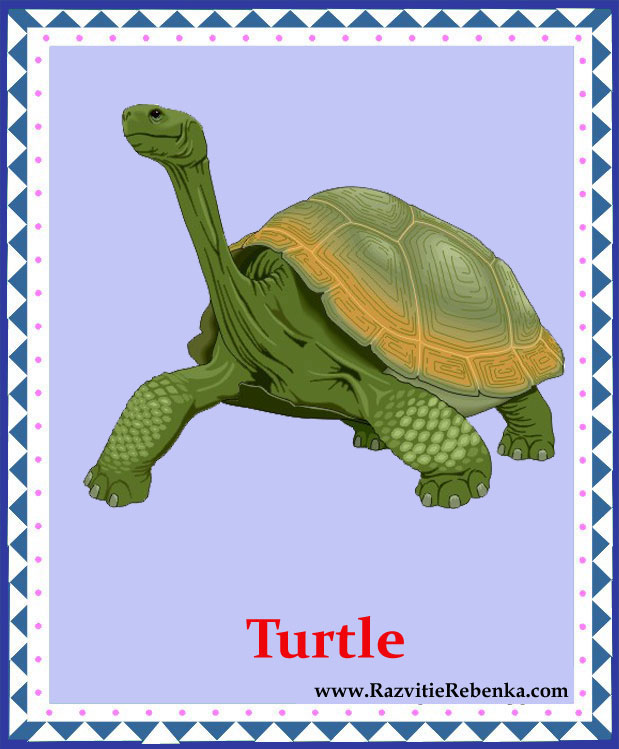 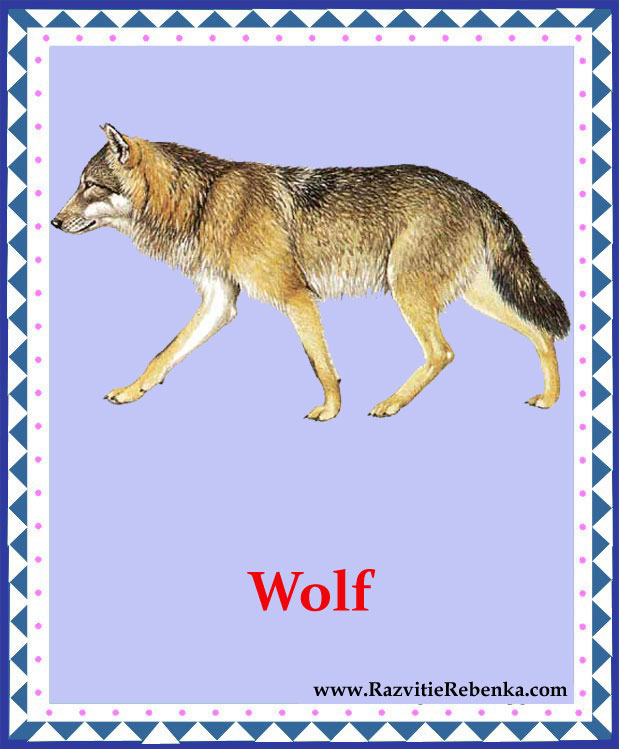 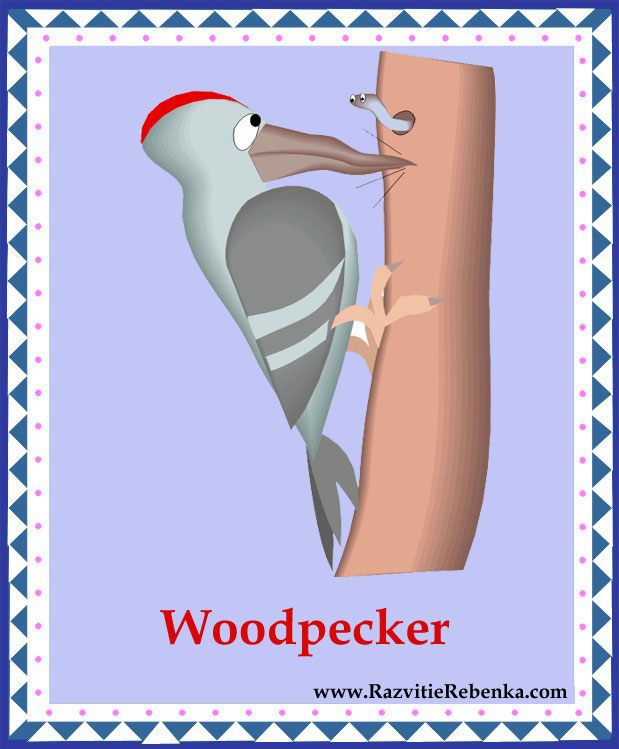 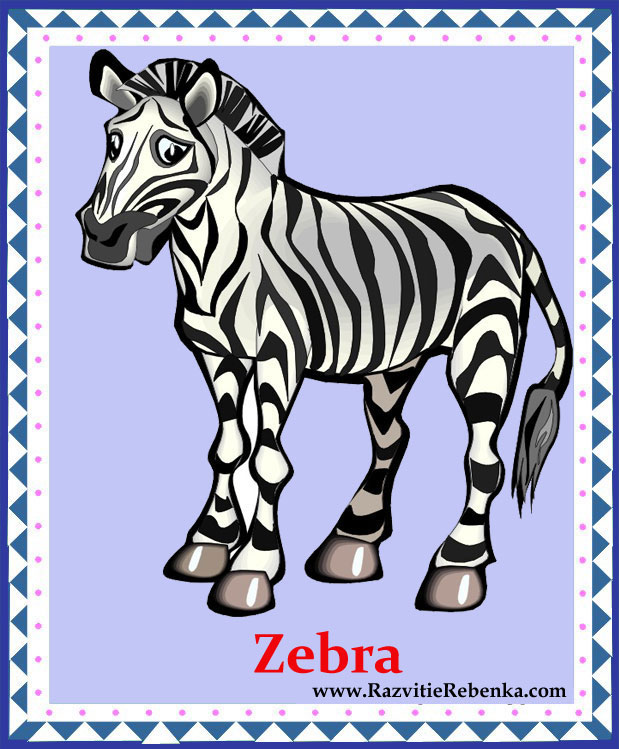 Domestic animals [dəʊˈmɛstɪk ˈænɪməlz] домашние животные	Кошка – Cat (кэт) [kæt] 	             Корова – Cow (кау) [kau] Собака – Dog (дог) [dɔg] Утка – Duck (дак) [dΛk] Осел – Donkey (донки) [dɔnki] Коза – Goat (гоут) [gəut] Гусь – Goose (гус) [gus] Хомяк – Hamster (хэмстэ) [hæmstə] Курица – Hen (хэн) [hen] Лошадь – Horse (хос) [hɔ:s] Мышь – Mouse (маус) [maus] Свинья – Pig (пиг) [pig] Овца – Sheep (шип) [ ʃ I:p] hamster	[ˈhæmstə]	хомякguinea pig	[ˈgɪni pɪg]	морская свинкаkitten	[ˈkɪtn]	котенок puppy	[ˈpʌpi]	щенокДикие животные – Wild animals Медведь – Bear (беэ) [beə] Крокодил – Crocodile (крокодайл) [krɔkədail] Олень – Deer (диэ) [diə] Слон – Elephant (элефэнт) [elifənt] Жираф – Giraffe (джираф) [d3ira:f] Лиса – Fox (фокс) [fɔks] Коала – Koala (коуалэ) [kəua:lə] Обезьяна – Monkey (манки) [mΛŋki] Панда – Panda (пандэ) [pændə] Змея – Snake (снэйк) [sneik] Черепаха – Tortoise (тоtэс) [tɔ:təs] Кит – Whale (уэйл) [weil] Зебра – Zebra (зэбрэ) [zebrə]wolf	[wʊlf]	(вулф) волкfox	[fɒks]	(фокс) лисаbear	[beə]	(беэ) медведьtiger	[ˈtaɪgə]	 (тайгэ) тигрlion	[ˈlaɪən]	 (лайон) левcamel	[ˈkæməl] (кэмэл)	верблюдrabbit	[ˈræbɪt] (рэбит)	кроликhare	[heə]	(хеэ) заяц